新增单位流程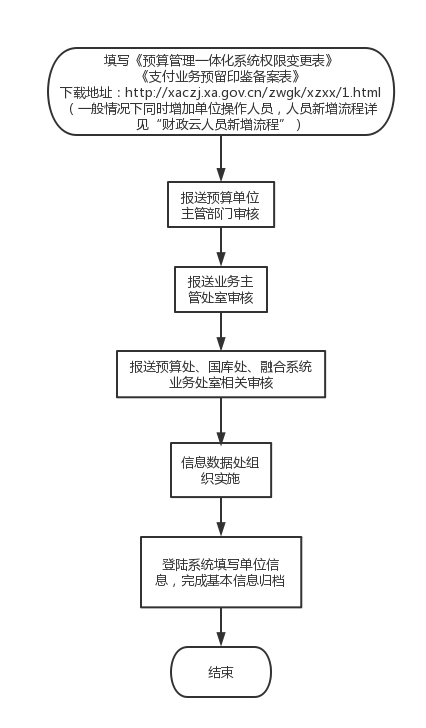 用户密码重置流程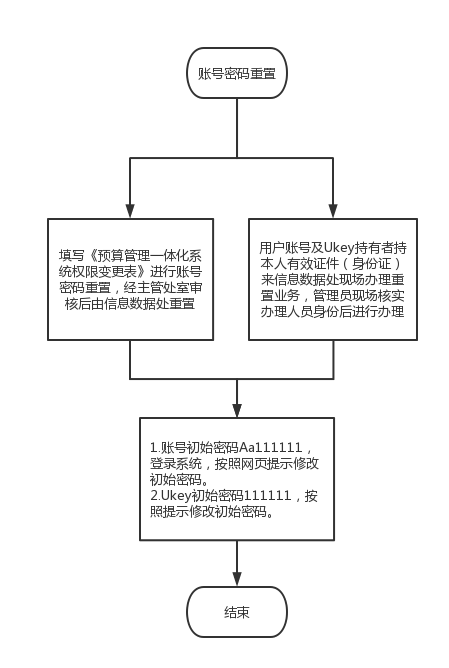 单位注销流程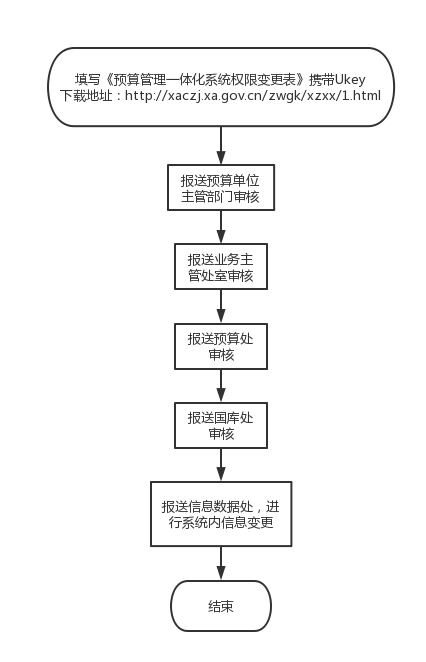 银行账户变更流程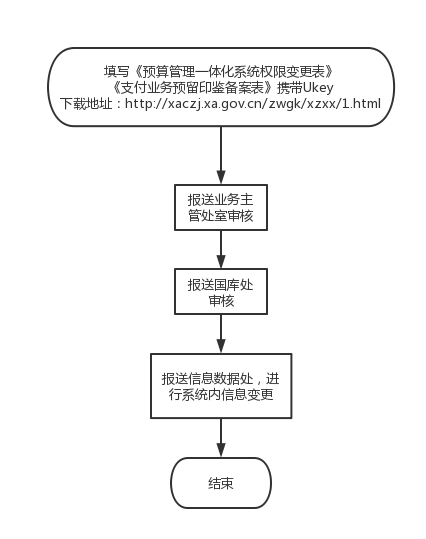 银行支付预留印鉴变更流程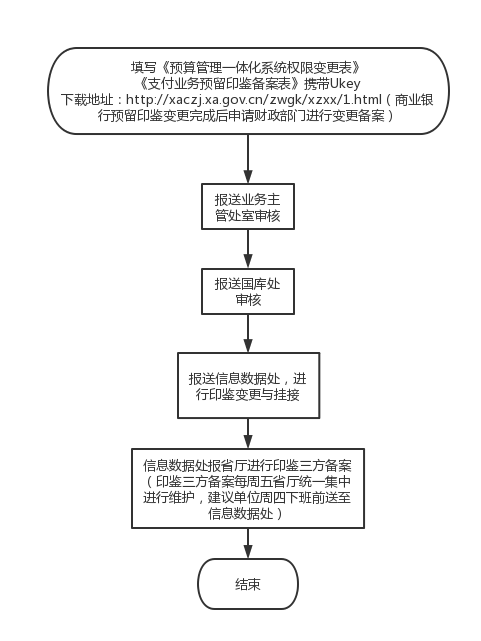 人员变更流程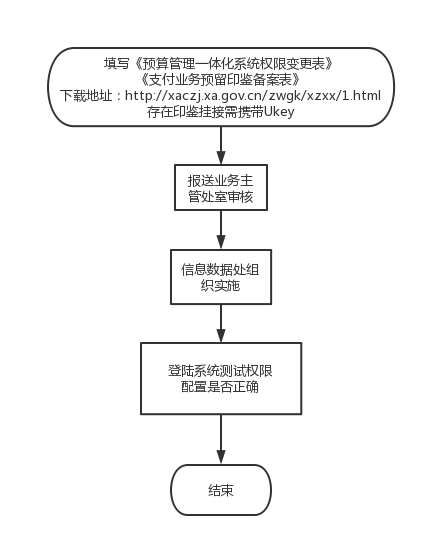 人员新增流程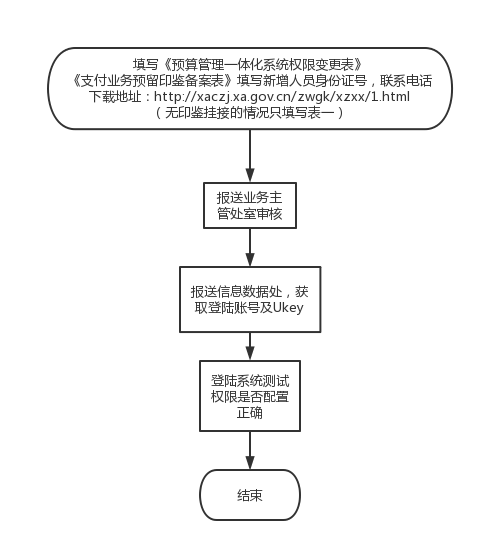 